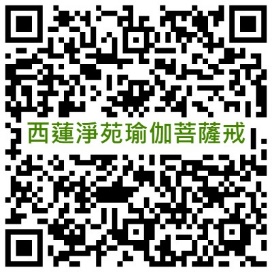 2002 緣起此卡是2022年淨苑傳授菩薩戒，欲受戒者報名條件之證明。承諾弟子__________________受菩薩戒前，將盡力把西蓮淨苑《瑜伽菩薩戒》課程學習完畢。若有困難，最晚將在2022年內密集完成學習。戒文範圍完成日戒文範圍完成日輕戒13輕戒29輕戒14輕戒30輕戒15輕戒31輕戒16輕戒32輕戒17輕戒33輕戒18輕戒34菩提心與菩薩行輕戒35輕戒21輕戒36輕戒22輕戒37輕戒23輕戒38輕戒24輕戒39輕戒25輕戒40輕戒26輕戒41輕戒27輕戒42輕戒28